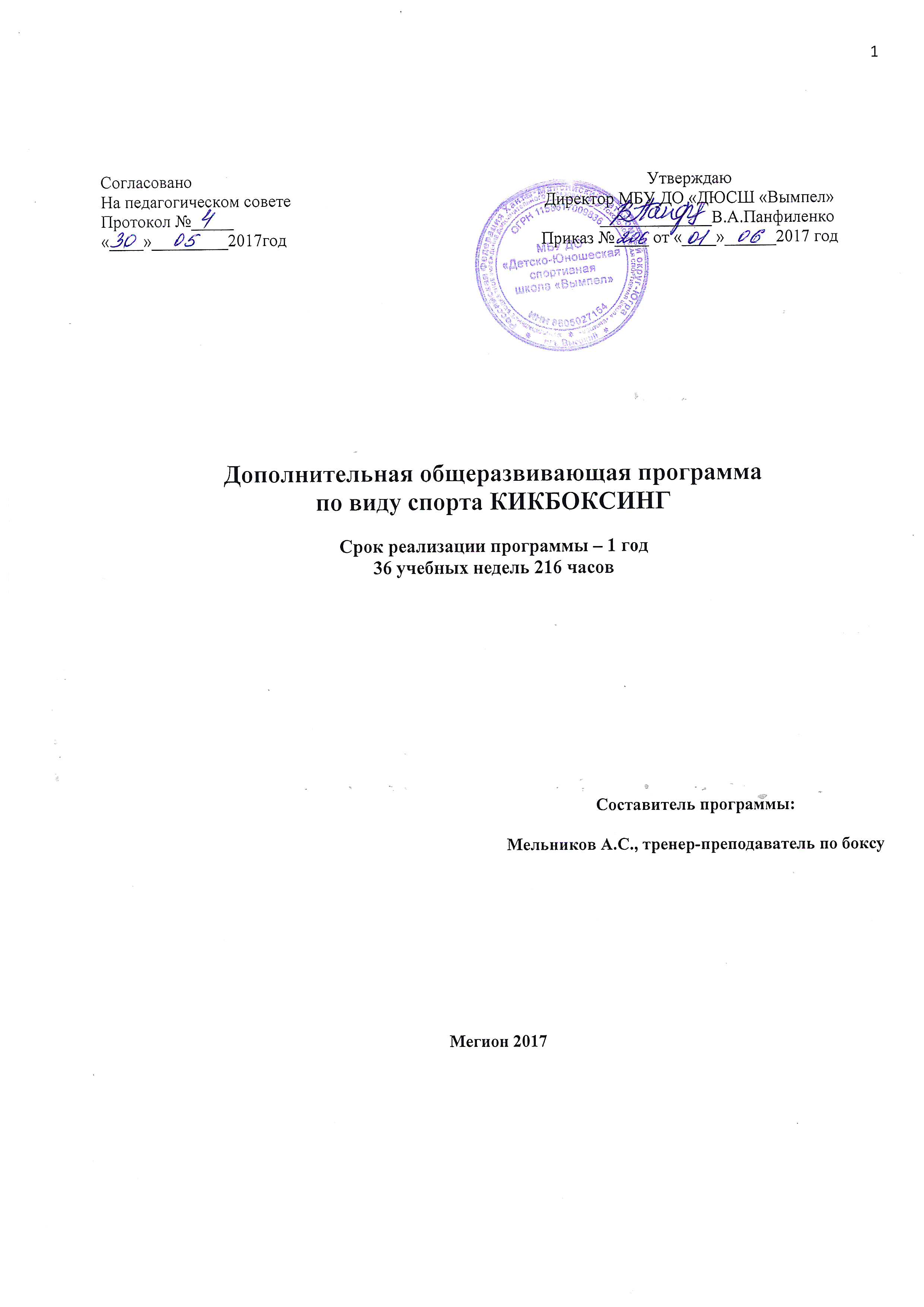                                              1. Пояснительная запискаДополнительная общеразвивающая программа по виду спорта кикбоксинг МБУ ДО «ДЮСШ «Вымпел» разработана в соответствии с Федеральным Законом «Об образовании в Российской Федерации» от 29.12. 2012 № 273 — ФЗ; Постановлением Главного государственного санитарного врача Российской Федерации от 4 июля . № 41 «Санитарно-эпидемиологические требования к устройству, содержанию и организации режима работы образовательных организаций дополнительного образования детей» (СанПин 2.4.4.3172-14): Приказом Министерства спорта Российской Федерации № 730 от 12 сентября . «Об утверждении федеральных государственных требований к минимуму содержания, структуре, условиям реализации дополнительных предпрофессиональных программ в области физической культуры и спорта и к срокам обучения по этим программам»; Уставом Учреждения и другими локальными актами Учреждения.В данной программе представлены модель построения системы подготовки, план построения тренировочного процесса спортивно - оздоровительной группы, тренировочные занятия разной направленности. В документах определена общая последовательность изучения программного материала, контрольные и переводные нормативы,    вовлечение максимального числа детей и подростков в систему спортивной подготовки по кикбоксингу, направленную на гармоническое развитие физических качеств, общей физической подготовки и изучение базовой техники кикбоксинга, волевых и морально-этических качеств личности, формирования потребности к занятиям спортом и ведению здорового образа жизни.Основными формами учебно-тренировочного процесса являются: групповые учебно-тренировочные и теоретические занятия; медико-восстановительные мероприятия; тестирование и медицинский контроль; участие в соревнованиях (по личному согласию учащегося и по рекомендации тренера-преподавателя). Особенностью планирования программного материала является сведение возможных параметров нагрузок, средств и методов тренировки и контроля в одну принципиальную схему годичного цикла тренировки.Цель  обучения:  оздоровление воспитанников путем занятий кикбоксингом, приобщение к здоровому образу жизни.Задачи: начальное обучение техники кик-боксинга; обеспечение физической подготовленности и освоение занимающихся,   техникой  кикбоксинга;  развитие интереса и потребности к занятиям физической культуры; воспитание коммуникативных, моральных качеств воспитанников.Учебный материал программы представлен в разделах, отражающих тот или иной вид подготовки кикбоксеров: теоретическую, физическую, технико-тактическую, психологическую и соревновательную. Представлены разделы, в которых раскрывается содержание восстановительных мероприятий, проводимых в обязательном порядке, в пределах объема учебных часов, в зависимости от обучения, перечень основных мероприятий по воспитательной работе, а также контрольные и переводные нормативы.Организационно-методические указания:Занятия по кикбоксингу могут проводиться с отступлением по возрасту в ту или иную сторону. Подготовка и обучение обучающихся строится на основе следующих методических положений: - использование общепедагогических (дидактических) принципов воспитывающего обучения: сознательности и активности занимающихся, наглядности, систематичности, доступности, индивидуализации, прочности и прогрессирования. - оптимальное соотношение (соразмерность) различных сторон подготовленности спортсмена в процессе обучения. - стремиться к тому, чтобы объем и интенсивность упражнений возрастали по мере улучшения физической подготовленности юных спортсменов. Отдавать предпочтение упражнениям динамического характера, приучая занимающихся к различному темпу их выполнения. - поиск средств, позволяющих решать одновременно насколько задач (например, сочетание физической и технической подготовки). - моделирование соревновательной деятельности в тренировочном процессе.Основными показателями выполнения программных требований, по уровню подготовленности обучающихся являются: выполнение контрольных нормативных требований по общей и специальной подготовке. Цель программы: увеличение двигательной активности детей дошкольного и школьного возраста, формирование устойчивого интереса к занятиям физической культурой, к здоровому образу  жизни,  содействие всестороннему развитию личности ребенка посредством формирования физической культуры и подготовка к переходу на этап спортивной подготовки. Настоящая программа разработана на основе практических рекомендаций по составлению образовательных программ. Выполнение программы обеспечивает решение следующих взаимосвязанных задач:Оздоровительные задачи:укрепление здоровья и гармоничное развитие всех органов и систем организма детей, повышение работоспособности обучающихся развитие и коррекция двигательных качеств;повышение физической и умственной работоспособности;обучение приемам саморегуляции организма (дыхательные упражнения, упражнения на расслабление, приемы самомассажа, изучение вариантов закаливания);снижение заболеваемости.Образовательные задачи:изучение упражнений развивающего характера;ознакомление с техникой выполнения комплекса упражнений;развитие технико-тактического мышления;знакомство и изучение основ гигиены,  медицины, физической культуры и спорта;формирование у обучающихся навыков здорового образа жизни;получение первичных знаний по истории кикбоксинга.Воспитательные задачи:развитие эмоционально-волевой сферы обучающихся; формирование потребности в здоровом образе жизни; содействие развитию познавательных интересов, творческой активности и инициативы;становление основ спортивной этики и эстетики кикбоксинга;социализация детей и подростков.Развивающие задачи:развитие основных физических качеств: силы, ловкости, скорости, выносливости, быстроты реакции, гибкости.Настоящая программа состоит из двух частей.Первая часть программы - нормативная, которая включает в себя количественные рекомендации по группам занимающихся, теоретической, общефизической подготовке, специально-физической, технико-тактической и подготовке, систему участия в соревнованиях.Вторая часть программы - методическая, которая включает учебный материал по основным видам подготовки, его распределение по часам и в годичном цикле, рекомендации по объему тренировочных и соревновательных нагрузок, содержит практические материалы и методические рекомендации по проведению учебно-тренировочных занятий, организации медико-педагогического и психологического контроля и управления.2.Нормативная часть программы2.1.Общая характеристика системы подготовки кикбоксеровВ программе выделен один этап спортивной подготовки – спортивно-оздоровительный этап. На этом этапе осуществляется физкультурно-оздоровительная и воспитательная работа, направленная на разностороннюю физическую подготовку, овладение основами техники кикбоксинга, выполнение контрольных нормативов.2.2.Общие требования к организации учебно-тренировочной работыНа основании нормативной части программы в МБУ ДО «ДЮСШ «Вымпел»  разрабатывается  план подготовки спортивно-оздоровительной группы с учетом имеющихся условий. 1. Увеличение недельной учебно-тренировочной нагрузки и перевод учащихся на следующие этапы обучения или повторение обучения на этапе СОГ обуславливаются  выполнением контрольных нормативов по общей и специальной физической подготовке, уровнем спортивных результатов.2. Возраст учащихся определяется годом рождения и является минимальным для зачисления в учебные группы. 3. Установленная недельная учебно-тренировочная нагрузка является максимальной.Режим учебно-тренировочной работы и требования по физической и технической подготовкеМодель построения тренировки кикбоксеровПрогнозируемый результатПо общей физической подготовке: в  течение года в соответствии с планом годичного цикла сдавать контрольные нормативы, соответствующие возрасту и году обучения (контрольные нормативы представлены в нормативной части программы).По специальной физической подготовке: выполнение на оценку специальных упражнений кикбоксера и сдача контрольных нормативов.По технико-тактической подготовке:Знать и уметь выполнять основные элементы техники  в соответствии с программным материалом.По психологической подготовке:Соблюдение режима дня. Ведение дневника самоконтроля.Выполнение упражнений различной трудности, требующих проявления волевых качеств.По теоретической подготовке:Знать и уметь применять на практике программный материал, соответствующий году обучения.                                2.3 Учебный планУчебно-тренировочный процесс организуется в течении всего календарного года в соответствии с годовым календарным  планом, рассчитанным на 36 недель (216 часов).Основные формы организации тренировочного процесса:-групповые тренировочные занятия,-индивидуальные тренировочные занятия, проводимые с несколькими занимающимися, объединенными в команду для подготовки к участию в соревнованиях,-самостоятельная работа занимающихся по индивидуальным планам,-тренировочные сборы,-участие в соревнованиях и иных мероприятиях,-медико-восстановительные мероприятия.План тренировочных занятий составлен в академических часах. В таблице  указано соотношение объемов обучения по предметным областям по отношению к общему объему учебного плана.                                                   УЧЕБНЫЙ ПЛАН                                   3.Методическая частьКикбоксинг – вид спортивного единоборства, правилами которого разрешены удары руками и ногами с использованием в экипировке боксёрских перчаток (тайский бокс, шутбоксинг, саньда, сават и пр.).Кикбоксинг  зародился в 1960-х годах. Подразделяется на американский кикбоксинг (фулл-контакт, фулл-контакт с лоу-киком, семи-контакт, лайт-контакт, кик-лайт), японский кикбоксинг (формат К-1), сольные композиции (музыкальные формы).       Разделы кикбоксинга:Поинтфайтинг (Ограниченный контакт)Раздел кикбоксинга, в котором запрещены сильные, акцентированные удары руками и ногами. Из-за этих ограничений темп боя выше, чем в фулл-контакте. Победа присуждается спортсмену, продемонстрировавшему лучшую технику работы рук и ног и, соответственно, нанесшему большее количество ударов ногами и руками. Поединок носит прерывистый характер, так как после проведения чистого удара рукой или ногой судья останавливает бой и начисляет очки. Лайт-контакт (Лёгкий контакт)Раздел кикбоксинга, для которого характерно запрещение сильных ударов (за исключением, когда соперник неожиданно пошел на удар), при этом засчитывается нокаут или нокдаун (если он есть), но очки при этом не засчитываются. Предпочтение отдается ударам ногами, и выше всего из них оцениваются прыжковые удары. В отличие от семи-контакта, в этом стиле бойцы не останавливаются после нанесения удара. Судьи засчитывают очки за каждый удар, достигший цели.Фулл-контакт (Полный контакт)Раздел кикбоксинга, в котором удары ногами и руками наносятся без ограничений силы, в полный контакт. Как и в боксе, отсчитываются нокдауны и нокауты.Удары ногами разрешены только выше пояса.Фулл-контакт с лоу-кикРаздел кикбоксинга, в котором разрешается наносить удары ногами по внешней и внутренней стороне бедра, а также лоу-кик в колено, икроножную мышцу и в голеностоп (получится удар с подсечкой «выбивание одной из опорных ног»). Сольные композицииРаздел кикбоксинга, в котором соревнования, проводимые под музыку, включают в себя три вида. Композиции выполняются в «жёстком» стиле, в «мягком» стиле и с предметами, включая в себя фрагменты традиционных комплексов формальных упражнений восточных единоборств. Композиции в «жёстком» стиле воспроизводят характерную пластику «боя с тенью» традиционных восточных единоборств, таких, как карате — до, тхэквондо и другие. Композиции в « мягком» стиле базируются на технике такого восточного единоборства, как ушу. Композиции с предметами выполняются как «бой с тенью» с любым холодным оружием — мечом, ножом, палкой, нунчакой, серпом, булавой и т. д.3.1 Программный материал занятий в спортивно-оздоровительных группах.                                           3.1.1 Теоретическая часть1. Физическая культура и спорт в России и мире.Принципы физической подготовки кикбоксера. Международные связи спортсменов. Успехи российских спортсменов на международной арене. Значение сотрудничества в области спорта для усиления борьбы за мир и дружбу.2. История развития кикбоксингаИстория зарождения кикбоксинг, кикбоксинга в мире, России. Международные соревнования кикбоксёров с участием Российских спортсменов.3. Краткие сведения о строении и функциях организмаОбщие сведения о строении организма человека. Двигательный аппарат. Сведения о кровообращении, состав и значение крови. Сердце и сосуды. Органы пищеварения. Органы выделения.4. Гигиенические знания и навыкиГигиена – отрасль медицины, изучающая влияние разнообразных факторов внешней среды на здоровье человека, его работоспособность и продолжительность жизни. Значение состояния воздуха в жилых, учебных, спортивных помещениях. Рациональное питание. Гигиена сна. Уход за кожей, полостью рта. Вред курения, алкоголя, наркотиков. Правила и приемы закаливания солнцем, воздухом, водой. Значение утренней зарядки, тренировки. Режим, значение режима спортсменов в период тренировок и при участии в соревнованиях.5. Врачебный контроль, самоконтрольПоказания и противопоказания к занятиям спортом. Самоконтроль. Его значение и содержание. Объективные данные самоконтроля: вес, динамометрия, спирометрия, пульс, частота и ритм дыхания, потоотделение. Субъективные данные самоконтроля: самочувствие, сон, аппетит, настроение, работоспособность, болевые ощущения, нарушение режима. Утомление, переутомление, перетренировка, их признаки и меры предупреждения. Значение систематических занятий физической культуры и спортом для улучшения здоровья, физической подготовленности.6. Психологическая, волевая подготовка кикбоксёра. Морально-волевой облик спортсмена.Воспитание морально-волевых качеств в процессе занятий кикбоксингом: патриотизма, сознательности, дисциплинированности, инициативы, трудолюбия, чувства коллективизма, уважения к старшим, смелости, выдержки, решительности, настойчивости. Поведение спортсмена – кикбоксёра. Спортивная честь. Культура и интересы кикбоксёра.8. Правила соревнованийФорма кикбоксера. Продолжительность боя. Команды рефери на ринге. Жесты рефери на татами. Боковые судьи. Ритуал перед началом боя. Правила определения победителя. Возрастные группы. Весовые категории. Спортивная единая всероссийская классификация.9. Оборудование и инвентарьЗал кикбоксинга. Татами, Ринг. Размеры. Инвентарь. Уход и бережное отношение к спортивным сооружениям, инвентарю. Правила поведения в спортсооружениях, на тренировках. Соблюдение техники безопасности.3.1.2. Практическая часть Общая физическая подготовкаСтроевые упражнения на месте, в движении. Ходьба, специальная ходьба, бег, кроссовый бег, ускорения, бег под гору. Тренировка на дороге. Общие подготовительные и специальные подготовительные упражнения. Прыжки с места, с разбега, в длину, в высоту, прыжки с преодолением препятствий. Метание теннисного мяча, камней, гранаты, диска, набивных мячей. Упражнения с теннисным мячом, с набивным мячом. Упражнения с отягощениями. Упражнения на гимнастических снарядах: канат, шест, перекладина, брусья. Акробатические упражнения: кувырки, перевороты, стойка на голове. Упражнения в положении на мосту. Подвижные и спортивные игры, эстафеты: игры с мячом, с переноской предметов, с метаниями, лазанием, бегом, прыжками, комбинированные эстафеты: футбол, баскетбол, волейбол, настольный теннис. Упражнения в самостраховке и страховке партнера. Лыжная подготовка, плавание, обучение плаванию, игры на воде. Основное направление развитие общей гибкости и ловкости. Специальная физическая подготовкаСпециальные упражнения для развития гибкости, силы, силовой выносливости, скоростно-силовой выносливости мышц. Упражнения с отягощениями, с преодолением собственного веса, упражнения с набивным мячом, с гантелями, штангой, на мешке.Специальные упражнения для укрепления суставов (обязательно учитывать пол)Специальные упражнения для развития быстроты, скорости, ловкости: бег с ускорениями, спортивные игры, эстафеты, упражнения с отягощениями.Специальные упражнения для развития общей выносливости: длительный бег, бег по пересеченной местности, бег в мешках, спортивные игры, плавание.Специальные упражнения для развития специальной ударной выносливости: упражнения на боксерском мешке, со скакалкой, тренировка на дорогах.Специальные имитационные упражнения в строю : бой с тенью, с партнером для развития координации, ловкости, чувства дистанции.Боевая стойка  кикбоксера.Передвижения: изучить технику передвижения вперед, назад, в сторону, по кругу, влево и вправо.Боевые дистанции: изучать среднюю дистанцию, изучить дальнюю дистанцию.Методические приемы обучения техники ударов, защит, контрударов.Обучение ударам рук и ног: прямой левый, прямой правый. Удар коленом, прямой удар ногой.Обучение ударам руками снизу по корпусу и простым атакам. Движение вперёд.Обучение боковым ударам, простым атакам и контратакам, защитные действия.Обучение защитным действиям. Блоки. Контрудары. В парах по заданию тренера.Обучение ударам ног: удар коленом, удар голенью вперёд, прямой удар ногой, махи вперёд, в сторону, назадОбучение бою с тенью: сочетания ударов руками и ногами, смена темпа и ритма поединка, демонстрация действий в разной тактической манере.                              Технико-тактическая подготовка Обучение и совершенствование техники и тактики передвижения в стойках, прямых ударов на дальней и средней дистанциях, бой с тенью, формальные упражнения, в парах, на снарядах, защита блоками и перемещениями. Обучение и совершенствование техники и тактики от атакующих и контратакующих приемов, ударов на дальней, средней дистанциях. Бой с тенью, в парах, на снарядах, в условном, вольном боях. Ударов ногами в сочетании с ударами рук. Ударов руками в сочетании с ударами ног. Защита на месте от ударов руками и ногами. Защита в движении вперёд, назад, в сторону.                Восстановительные средства и мероприятия Восстановление работоспособности происходит, главным образом, естественным путем: чередованием тренировочных дней и дней отдыха; постепенным возрастанием объема и интенсивности тренировочных нагрузок; проведением занятий в игровой форме. К гигиеническим средствам следует отнести: душ, теплые ванны, водные процедуры закаливающего характера, прогулки на свежем воздухе. Режим дня и питания. Витаминизация. При выборе восстановительных средств особое внимание необходимо уделять индивидуальной переносимости тренировочных и соревновательных нагрузок, для этой цели могут служить субъективные ощущения обучающихся, а также объективные показатели (ЧСС, частота и глубина дыхания, цвет кожных покровов, потоотделение и др.).2.7. Педагогический и врачебный контроль Педагогический контроль Педагогический контроль является основным для получения информации о состоянии и эффективности деятельности юных спортсменов. Он применяется для оценки эффективности средств и методов тренировки, для определения динамики спортивной формы и прогнозирования спортивных достижений. Задачи педагогического контроля - учет тренировочных и соревновательных нагрузок, определение различных сторон подготовленности обучающихся, выявление возможностей достигнуть запланированного результата, оценка их поведения на соревнованиях. Основными методами педагогического контроля являются педагогические наблюдения и контрольные испытания (тесты), характеризующие различные стороны подготовленности обучающихся.Контрольные (контрольно – переводные) нормативы по кик-боксингуКомплекс контрольных упражнений по тестированию уровня общей  физической подготовленности.Челночный бег 3*10 м. В забеге могут участвовать один или два учащихся. Перед началом на линию старта кладут два кубика. По команде «На старт» участник подходит к линии старта. По команде «Внимание» наклоняется вперед и берет один кубик. По команде «Марш» бежит к линии финиша, кладет кубик за черту, возвращается быстро за вторым и кладет его также за линию финиша. Секундомер включается по команде «Марш»и выключается в момент касания пола вторым кубиком. Бросать кубики не разрешается. Результат фиксируется с точностью до 0,1 сек.Прыжки в длину с места. Проводятся на нескользкой поверхности. Учащийся встает у стартовой линии в И.п., ноги параллельно и толчком двумя ногами и взмахом рук совершает прыжок. Приземление происходит одновременно на обе ноги на покрытие, исключающее жесткое приземление. Измерение осуществляется по отметке, расположенной ближе к стартовой линии, записывается лучший результат из трех попыток в сантиметрах.Сгибание рук в упоре лежа. Выполняется максимальное количество раз. И.п. – упор лежа на горизонтальной поверхности, руки полностью выпрямлены в локтевых суставах, туловище и ноги составляет единую линию. Отжимание засчитывается, когда учащийся, коснувшись грудью пола, возвращается в И.п. При выполнении упражнения запрещены движения в тазобедренных суставах.Толчок набивного мяча руками из положения боевой стойки сильнейшей и слабейшей рукой, толчок выполняется с места.Контрольные нормативы по общей и специальной физической подготовке по кик- боксингу            Врачебный контроль Основными задачами медицинского обследования является контроль за состоянием здоровья, привитие гигиенических навыков и привычки неукоснительного выполнения рекомендаций врача.                                   4.Условия реализации программыДля  реализации программы необхолимо наличие материально-технического и информационного обеспечения.                 4.1  Материально-техническое обеспечение Материально-техническое обеспечение соответствует требованиям Федерального государственного стандарта по кикбоксингу.Оборудование и спортивный инвентарь  для прохождения подготовки кикбоксеров Обеспечение спортивной экипировкой               4.2  Информационное обеспечение программыДидактическое обеспечение образовательного процесса: учебно-демонстрационные плакаты; видеокассеты по технико-тактической подготовке;Технические средства обучения: аудио- и видеоаппаратура с комплектом аудио-видеокассет; телеаппаратура.                                               5.  Список литературы1. Бокс: Примерная программа спортивной подготовки для детско-юношеских спортивных школ, специализированных детско-юношеских школ олимпийского резерва/А.О. Акопян и др. – М.: Советский спорт, 2005. – 71 с. 2. Бокс. Энциклопедия// Составитель Н.Н. Тараторин. – М.: Терра спорт, 1998. – 232 с. 3. Клещев В.Н. Кикбоксинг: Учебник для вузов/В.Н. Клещев. – М.: Академический проект, 2006. – 288 с. 4. Матвеев Л.П. Основы общей теории спорта и системы подготовки спортсменов/Л.П. Матвеев. – Киев: Олимпийская литература, 1999. – 318 с. 5. Нормативно-правовые основы, регулирующие деятельность спортивных школ. – М.: 1995. – 37 с. 6. Озолин Н.Г. Настольная книга тренера: Наука побеждать/Н.Г. Озолин. – М.: ООО «Издательство Астрель»; ООО «Издательство АСТ», 2004. – 863 с. 7. Платонов В.Н. Подготовка квалифицированных спортсменов/В.Н. Платонов. – М.: ФиС, 1986. – 286 с., ил. 8. Теория и методика бокса: Учебник// Под общ.ред. Е.В. Калмыкова. – М.: Физическая культура, 2009. – 272 с. 9. Теория и методика спорта: Учебное пособие для училищ олимпийского резерва. – М.: 1977. – 416 с. 10. Терминология спорта. Толковый словарь спортивных терминов/ Сост. Ф.П. Суслов, Д.А. Тышлер. – М.: СпортАкадемПресс, 2001. – 480 с. 11. Федеральный стандарт спортивной подготовки по виду спорта кикбоксинг от 14 июня 2014 года № 449 – М.: Минспорт РФ, 2014. – 22 с. 12. Филимонов В.И. Бокс, кикбоксинг, рукопашный бой (подготовка в контактных видах единоборств)/В.И. Филимонов, Р.А. Нигмедзянов. – М.: ИНСАН, 1999. – 416 с                                   СОДЕРЖАНИЕ1.Пояснительная записка.32.Нормативная часть62.1.Общая характеристика системы подготовки72.2. Требования к организации учебно-тренировочного процесса72.3.Учебный план93.Методическая часть	103.1.Программный материал занятий на спортивно-оздоровительном этапе113.1.1.Теоретическая часть113.1.2.Практическая часть12Общая физическая подготовка12Специальная физическая подготовка13Технико-тактическая подготовка143.1.3.Восстановительные средства и мероприятия143.1.4Педагогический и врачебный контроль144.Условия реализации программы174.1.Материально-техническое обеспечение174.2Информационное обеспечение185.Список литературы19Этап подготовкиГод обученияМинимальн. возраст для зачисленияМинимальн./максимальное число обучающихся в группеКол-во учебныхчасов в неделюТребования по физической и технической подготовкеСпортивно-оздоровительный этап1-й 10    10 /15до 6 часВыполнение нормативов  ОФП и СФПКомпоненты подготовкиСпортивно-оздоровительный этапСпортсменыНовички 10-18 лет, годные по состоянию здоровья и допущенные врачомГруппы подготовкиСпортивно-оздоровительная группаПедагоги Специалисты, владеющие методами отбора начальной подготовки и формирования мотивации и устойчивого интереса к регулярным систематическим занятиям кикбоксингомТехнико-тактическая подготовка Формирования основ ведения единоборства; овладение основными элементами техники кикбоксинга, играми с элементами единоборстваОсновные методы тренировкиИгровой, равномерный, повторныйФормы организации тренировочного процессаГрупповые учебные и учебно-тренировочные занятия комплексной направленностиЦель подготовкиПривлечение детей к регулярным систематическим занятиям физической культурой и избранным видом спорта, формирование устойчивого интереса к занятиям кикбоксингомОсновные задачи по видам подготовки:Основные задачи по видам подготовки:- нравственное воспитание- теоретическая подготовка- психологическая подготовка- физическая подготовкаФормирование ценностного отношения к спорту; формирование нравственных качеств: трудолюбия, добросовестности, сознательности, дисциплинированности, организованности; воспитание чувства коллективизма и товарищества, культуры поведенияФормирование знаний о виде спорта, его месте и значении в системе физического воспитания, правилах соревнований, содержании и организации занятий по кикбоксингуФормирование мотивации к занятиям кикбоксингом, воспитание волевых качествУкрепление здоровья и всесторонне физическое развитие на основе широкого применения  общеподготовительных упражнений Питание Своевременное и разнообразноеСредства восстановленияПедагогические – прогулки, плавание, игры на свежем воздухе; физиотерапевтические – душ, баняМедицинское и научно-методическое обеспечениеЭтапное медицинское и педагогическое обследование физического развития и физической подготовленностиСистема контроля:- организации системы подготовкиНаполняемость учебных групп, систематичность и посещаемость занятий- физической подготовкиВыполнение контрольных нормативов по общей и специальной физической подготовке в соответствии с требованиями программы  - технико-тактической подготовкиСтепень овладения основами ведения единоборства, элементами техники  кикбоксинга, играми с элементами единоборства, предусмотренными программойОжидаемые результатыКомплектование учебных групп для следующего этапа подготовки; всестороннее гармоническое развитие детей, овладение основами ведения единоборства; выполнение контрольных и переводных нормативовп/пРаздел подготовкиКол-во часов в годТеоретическая подготовка 22Общая физическая подготовка100Специальная физическая подготовка50Технико-тактическая подготовка36Контрольно-переводные испытания4Медицинское обследование4Всего216 	Контрольные упражнения (единицы измерения)Легкие весаЛегкие весаСредние весаСредние весаТяжелые весаТяжелые веса	Контрольные упражнения (единицы измерения)контрол.перевод.контрол.перевод.контрол.перевод.Челночный бег 3 *10 метров9,39,29,49,39,59,4Прыжки в длину с места171174171174171174Сгибание и разгибание рук в упоре лежа252727302527толчок набивного мяча- сильнейшей рукой- слабейшей рукой2,52,03,02,52,52,03,02,53,52,53,52,8№ п/пНаименование оборудования, спортивного инвентаряЕдиница измеренияКоличество изделий треб./имеется1.Ринг боксерскийкомплект2/22.Мешок боксерскийштук3/33.Мешок кикбоксерский (малый 20 кг, средний 40 кг, большой 70-90 кг)комплект3/34.Груша на растяжках (вертикальная)штук6/25.Лапы боксерскиештук16/106.Макивараштук10/27.Лапы-ракеткиштук16/108.Настенная подушка кикбоксерскаяштук4/4Дополнительное и вспомогательное оборудование, спортивный инвентарьДополнительное и вспомогательное оборудование, спортивный инвентарьДополнительное и вспомогательное оборудование, спортивный инвентарьДополнительное и вспомогательное оборудование, спортивный инвентарь9.Резинки-канаты (эспандеры)комплект8/810.Скакалка гимнастическаяштук16/1611.Скамейка гимнастическаяштук4/412.Стенка гимнастическаяштук4/813.Мат гимнастическийштук5/514.Утяжелители для рук 2, 5 кгкомплект16/1615.Утяжелители для ног 1, 2, 3, 5 кгкомплект16/1616.Зеркало (0,6 x 2 м)штук4/417.Мяч волейбольныйштук5/618.Мяч баскетбольныйштук5/519.Мяч набивной (медицинбол) от 1 до 5 кгкомплект5/8№ п/пНаименованиеЕдиница измеренияКоличество изделий треб./имеетсяСпортивная экипировкаСпортивная экипировкаСпортивная экипировкаСпортивная экипировка1.Шлем кикбоксерскийштук16/162.Эластичные бинты для рукштук16/163.Перчатки боксерские снарядныепар12/124.Перчатки боксерскиепар12/12